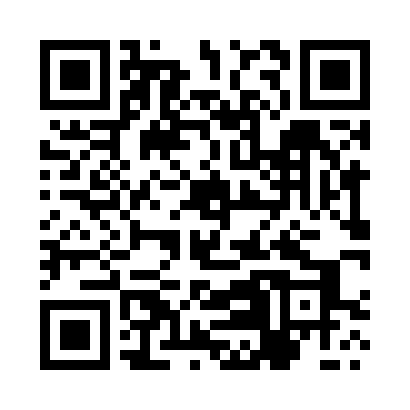 Prayer times for Nieciszow, PolandWed 1 May 2024 - Fri 31 May 2024High Latitude Method: Angle Based RulePrayer Calculation Method: Muslim World LeagueAsar Calculation Method: HanafiPrayer times provided by https://www.salahtimes.comDateDayFajrSunriseDhuhrAsrMaghribIsha1Wed2:555:2312:485:558:1410:302Thu2:525:2112:485:568:1510:333Fri2:485:1912:485:578:1710:364Sat2:455:1712:475:588:1810:395Sun2:415:1612:475:598:2010:436Mon2:385:1412:475:598:2210:467Tue2:345:1212:476:008:2310:498Wed2:335:1112:476:018:2510:529Thu2:325:0912:476:028:2610:5410Fri2:315:0712:476:038:2810:5511Sat2:315:0612:476:048:2910:5612Sun2:305:0412:476:058:3110:5613Mon2:295:0312:476:068:3210:5714Tue2:295:0112:476:078:3410:5815Wed2:285:0012:476:088:3510:5816Thu2:284:5812:476:098:3710:5917Fri2:274:5712:476:098:3810:5918Sat2:274:5512:476:108:4011:0019Sun2:264:5412:476:118:4111:0120Mon2:264:5312:476:128:4211:0121Tue2:254:5212:476:138:4411:0222Wed2:254:5012:476:148:4511:0323Thu2:244:4912:486:148:4611:0324Fri2:244:4812:486:158:4811:0425Sat2:244:4712:486:168:4911:0426Sun2:234:4612:486:178:5011:0527Mon2:234:4512:486:178:5211:0628Tue2:234:4412:486:188:5311:0629Wed2:224:4312:486:198:5411:0730Thu2:224:4212:486:198:5511:0731Fri2:224:4112:486:208:5611:08